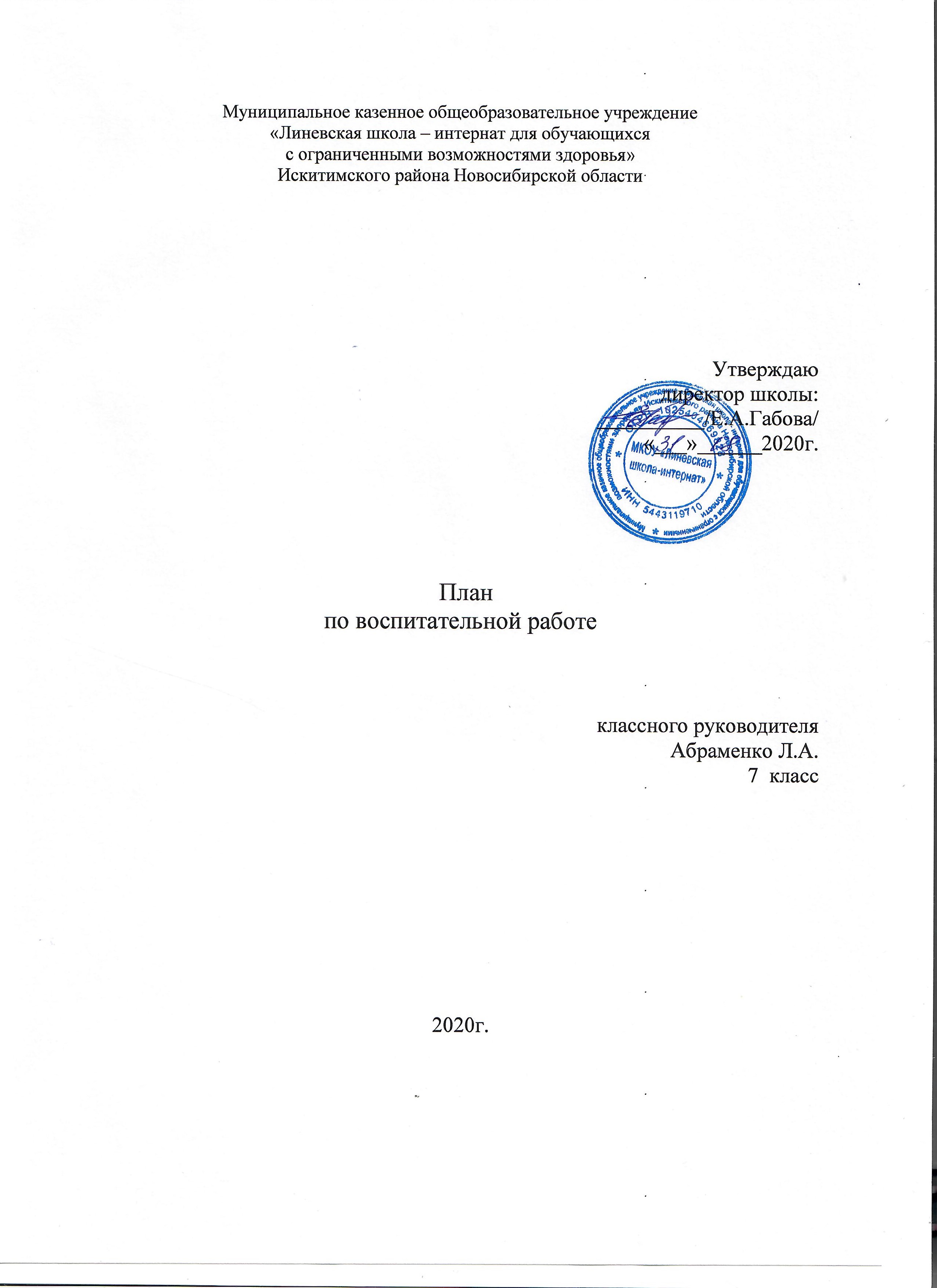 Цель: - Создание комфортной обстановки, благоприятных условий для   оптимального развития личности ребёнка с ограниченными возможностями, для его адаптации в обществе и помощь в социализации личности.Задачи:- формировать качества каждого ученика в зависимости от личностных особенностей ребенка, его интересов, склонностей, состояния здоровья, возрастных особенностей характера и психики.- учить детей грамотному общению друг с другом, поддерживая и развивая в них доброту, отзывчивость, умение сопереживать товарищу, уважение к окружающим людям.- формировать добросовестное отношение к учебе, воспитывать трудолюбие, самостоятельность.- расширять познавательный интерес, кругозор учащихся.- развивать и укреплять стремление к здоровому образу жизни.- воспитание ответственности за порученное дело;Мероприятия     ДатаСентябрьСентябрьТоржественная линейка «Здравствуй, школа!»Классный час: «Новосибирск – город трудовой доблести». 01.09.2020гРодительское собрание01.09.2020гОперация «Уют своими руками»01.-04.09.2020гОрганизационный кл. час« Распределение обязанностей», "Правила поведения. «Положение о внешнем виде»03.09.2020гИнструктаж «Правила для учащихся школы-интерната» Инструктаж по «Правилам безопасного поведения на дорогах и в транспорте»;02-08.09.2020гМалый педсовет «План работы на 1 четверть»04.09.2020гИнд.работа с учащимися «группы риска»;Организация работы кружков (списки)В течение месяцаПодготовка справок для учащихся для проезда в транспортеПо мере необходимостиБеседа на тему «Семья в моей жизни»16.09.2020гБеседа «Береги школьное имущество»В течение месяцаПодготовка к концерту, посвященному «Дню учителя»В течение месяцаКлассный уголок « Наш дружный класс»В течение месяцаКлассный час «В здоровом теле – здоровый дух».23.09.2020гВстречи – консультации для родителейВ течение месяцаГенеральная уборкаКаждую пятницуДежурство по школевторникУборка территорииПо мере необходимости		Посещение мест проживания детейПо мере необходимостиОктябрьОктябрьКонкурс газет по Дню УчителяПраздничный концерт «Спасибо Вам, учителя!»02.10.2020г«Твори добро» - беседа ко дню пожилого человека07.10.2020гКлассный час по ПДД21.10.2020гМалый педсовет:«Единые требования к учащимся»По мере необходимостиПроведение классного часа, посвященного дню народного единства28.10.2020гПрезентация: «Дом ,в котором я живу»30.10.2020гИнструктаж по ТБ дома, в школе, о поведении вЧСКонтроль посещаемостиВ течение месяцаГенеральная уборка классаКаждую пятницуУборка территорииПо мере необходимостиДежурство по школеВторникНоябрьНоябрьСлайд – шоу «День народного единства»10.11.2020гКонкурс рисунков, посвященных  «Дню народного единства»9-13.11.2020г« Малая Родина глазами детей»- час общения17.11.2020гКонтроль посещаемостиВ течении месяцаТрудовой десант16.11-20.11.20гЧтение книгВ течение годаПрофилактический кл. час « Вред курения»26.11.2020гБеседы-пятиминутки перед отъездом детей домойПятницаГенеральная уборка классаКаждую пятницуДежурство по школеПятницаДекабрь Декабрь Познавательное занятие «Родные люди, родственные отношения».3.12.2020гПодготовка к Новому году: разучивание стихов, изготовление поделок, костюмовВ течение месяцаБеседа-диалог «Новый год-семейный праздник»8.12.2020гИндивидуальные беседы, посещение мест проживания детей по мере необходимостиПДД: правила поведения в транспорте и в общественных местахеженедельноКлассный час: « Урок красивой улыбки».16.12.2020гПодведение итогов за  II четвертьРодительское собрание2412.2020Праздник Новогодней Елки «Новогодний калейдоскоп»24.12.2020Генеральная уборка классаКаждую пятницуДежурство по школеВторник	